Mrs. Lockwood’s Kindergarten Weekly NewsletterSeptember 24th – September 28th 2018 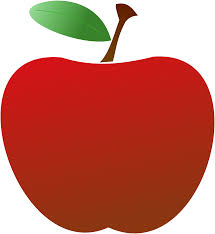 REMINDER: Field Trip Permission slips are due Monday, October 1st. Every Thursday return library bags so your child can bring a new book home for the week). Fundations: This week we learned the letters i and u. We learned how to write these letters, the sounds these letters make, and practiced identifying these letters among a group of letters. Letters learned so far: t, b, f, m, n, i and u. New Sight word – is. Words learned: the, is Math Workshop: In Math, we continued writing our numbers from 1 to 5. We also worked on continuing to count quantities of objects up to five. Next week we will begin looking at quantities up to 10 and comparing sets of objects.  Number Corner: In Number Corner, finished collecting cubes for our monthly total of 41 cubes! We also became shape hunters…exploring different objects and matching the objects to different descriptions of its shape. We worked on describing what shape our object was based on the number of sides and number of corners. Writer’s Workshop: During writing, we continued to work on adding details to our pictures. We also are beginning to stretch out the sounds in words and beginning to write the beginning sounds we hear to label our drawings. Reader’s Workshop: This week we practiced how to organize our reading spaces to help when reading with a partner. We practiced reading to self and reading with a partner. We will continue to work on reading with a partner next week.   Social Studies: In Social Studies, we’ve wrapped up our unit on school safety by creating a digital story on the school rules. We watched our digital story during our School Assembly on Wednesday. We know how to be a superhero & are working hard to be caught following the rules to earn Superhero Tickets! Upcoming Dates to Remember  Monday, Oct. 1st – Field Trip Permission Slips due 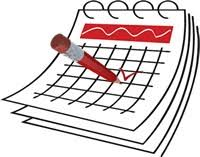 Contact InformationPlease email me any time with any questions or concernsalockwood@portlandct.usOr call Valley View during Office Hours 8am-4pm(860) 342 – 3131IMPORTANT REMINDERSPlease send your child with a snack to school every day.Please check the papers in your child’s folder every night and return the folder to school each day. It is important for communication between home and school. Thank you! 